「卸・小売業を対象とした安全衛生管理研修会」を開催しました長岡労働基準監督署　令和元年７月４日に「卸・小売業を対象とした安全衛生管理研修会」を開催しました。　当日は、２７名の参加がありました。　研修会では、転倒災害の防止を主眼に、労働災害防止に向け、参加事業場の自主的な改善への取組みを求めました。研修会の様子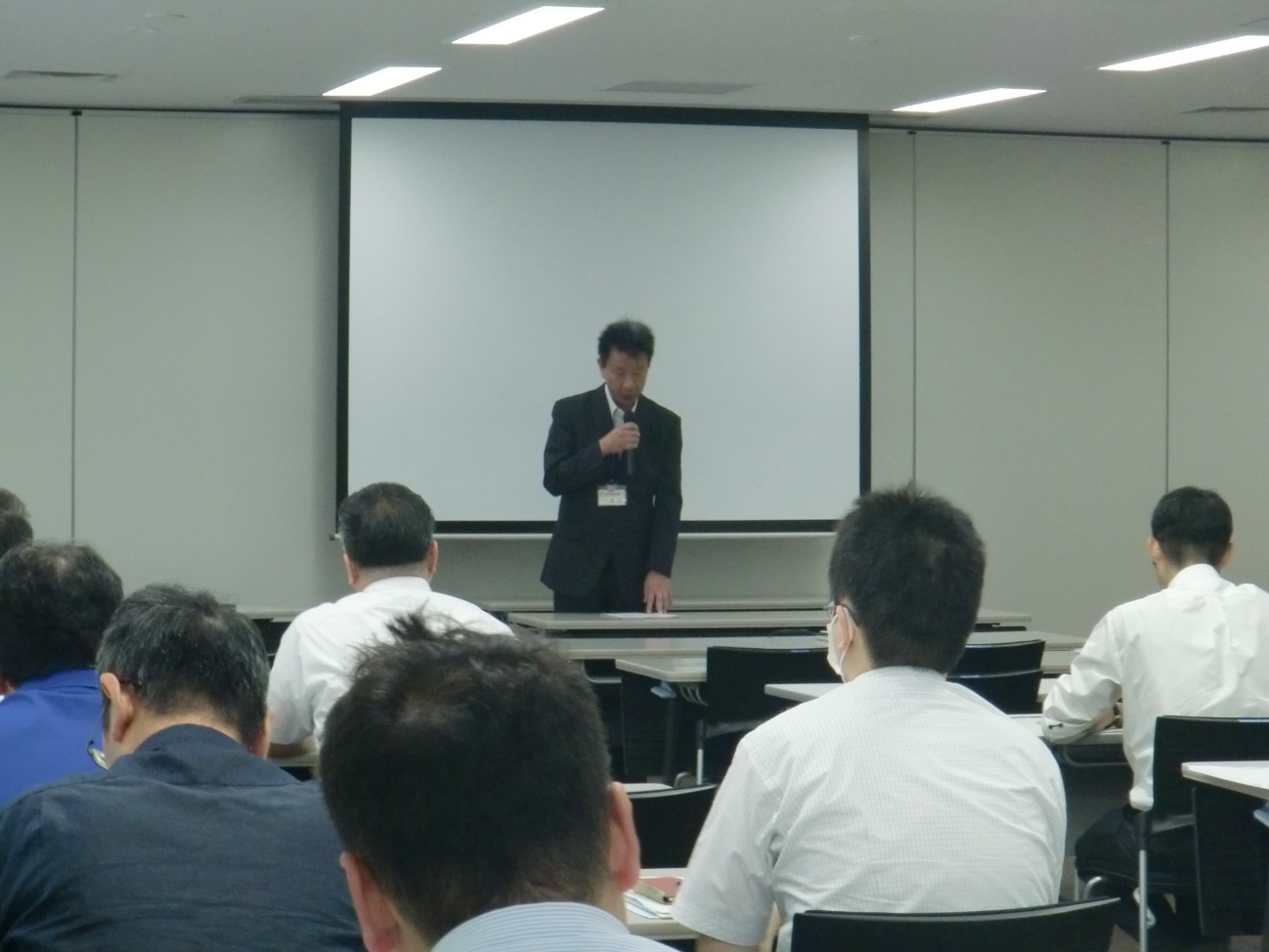 